NATIONALLY AVAILABLE TRAINING PLACEMENTSThese placements will be listed on the Faculty website to signpost Registrars to these organisations. The local deanery processes for approval of a Registrar request for undertaking these placements apply. The Faculty of Public Health will add placements to the list which will meet the following criteria. PLEASE COMPLETE THE FORM IN BLOCK CAPITAL LETTERSSECTION 1: CONTACT DETAILSSECTION 2: PLACEMENT DETAILSSECTION 3: PROJECT DETAILSSECTION 4: SUPERVISION DETAILSSECTION 4: SELECTION DETAILSSECTION 5: SIGNATURESHEAD OF SCHOOL / TRAINING PROGRAMME DIRECTORIs this application supported?                Yes              HOST ORGANISATIONIs this application supported?                Y              N'Nationally Available Training Placements' (NATP) offer Public Health Specialty Registrars (StRs) opportunities to acquire specific additional or contextual experience at a national level and develop specialist leadership knowledge and skills. Criteria: The Placement must offer unique training opportunities which are not available locally It is a GMC approved placementThe host organisation approves  Application is supported by the local heads of school / training programme directorThe placement is Advertised to all registrars nationally with a fair selection processPlease complete and return the signed form to educ@fph.org.uk. Please ensure that all sections are completed. NAMENAMETazeem BhatiaCORRESPONDENCE  ADDRESSCORRESPONDENCE  ADDRESSCORRESPONDENCE  ADDRESSDepartment of Health and Social Care, 39 Victoria StreetTOWN / CITY:       London                                               POSTCODE:  	SW1H 0EUDepartment of Health and Social Care, 39 Victoria StreetTOWN / CITY:       London                                               POSTCODE:  	SW1H 0EUDepartment of Health and Social Care, 39 Victoria StreetTOWN / CITY:       London                                               POSTCODE:  	SW1H 0EUEMAILTazeem.bhatia@dhsc.gov.ukTazeem.bhatia@dhsc.gov.ukTELEPHONE077591134607077591134607NOTE: Please notify FPH immediately of any changes to your contact detailsNOTE: Please notify FPH immediately of any changes to your contact detailsNOTE: Please notify FPH immediately of any changes to your contact detailsNAME OF THE ORGANISATION Office of Health Improvement and Disparities, Department of Health and Social CareOffice of Health Improvement and Disparities, Department of Health and Social CareADDRESSADDRESSADDRESSDepartment of Health and Social Care, 39 Victoria StreetTOWN / CITY:       London                                               POSTCODE:  	SW1H 0EUDepartment of Health and Social Care, 39 Victoria StreetTOWN / CITY:       London                                               POSTCODE:  	SW1H 0EUDepartment of Health and Social Care, 39 Victoria StreetTOWN / CITY:       London                                               POSTCODE:  	SW1H 0EUIS THIS IS A GMC APPROVED PLACEMENT IS THIS IS A GMC APPROVED PLACEMENT  Y   NPLACEMENT DURATIONPLACEMENT DURATION 6 Months     12 months  Other  Please provide details REGION/DEANERYREGION/DEANERYNationally Available Training Placement, LondonIS THE PLACEMENT AVAILABLE EVERY YEAR ?IS THE PLACEMENT AVAILABLE EVERY YEAR ?Y   NPLEASE PROVIDE DETAILS OF THE UNIQUE OPPORTUNITIES THIS PLACEMENT OFFER TO SPECIALTY REGISTRARS?PLEASE PROVIDE DETAILS OF THE UNIQUE OPPORTUNITIES THIS PLACEMENT OFFER TO SPECIALTY REGISTRARS?PLEASE PROVIDE DETAILS OF THE UNIQUE OPPORTUNITIES THIS PLACEMENT OFFER TO SPECIALTY REGISTRARS?The Office for Health improvement and Disparities (OHID) is a part of the Department of Health and Social Care (DHSC) and has teams based nationally and regionally. It brings together expert advice, analysis and evidence with policy development and implementation to shape and drive health improvement and reduce health inequalities for government. This placement advert covers placements with the national OHID team. At any one time, OHID National can offer between 5 and 10 placements.The placement will provide registrars with the opportunity to:Contribute to the work of a fast-moving central government department, participating to meetings with high profile leaders from Ministers and their special advisors to the Chief Medical Officer (CMO) and their senior public health leaders.Participate in the development and implementation of the England’s health improvement research, policy, and delivery programmesPlay a role in national level surveillance, analysis and publicationsApply core public health skills to complex scenariosDevelop a broad range of skills including leadership, influencing, and managing complex pieces of work at pace.EligibilityCandidates must meet the following eligibility requirements:Be on a formally accredited UK public health specialist training programme Have satisfactory progression through annual assessments (ARCP)Be in Phase II of training and successfully completed membership exams Have the support of their Training Programme Director to undertake this training placement The Office for Health improvement and Disparities (OHID) is a part of the Department of Health and Social Care (DHSC) and has teams based nationally and regionally. It brings together expert advice, analysis and evidence with policy development and implementation to shape and drive health improvement and reduce health inequalities for government. This placement advert covers placements with the national OHID team. At any one time, OHID National can offer between 5 and 10 placements.The placement will provide registrars with the opportunity to:Contribute to the work of a fast-moving central government department, participating to meetings with high profile leaders from Ministers and their special advisors to the Chief Medical Officer (CMO) and their senior public health leaders.Participate in the development and implementation of the England’s health improvement research, policy, and delivery programmesPlay a role in national level surveillance, analysis and publicationsApply core public health skills to complex scenariosDevelop a broad range of skills including leadership, influencing, and managing complex pieces of work at pace.EligibilityCandidates must meet the following eligibility requirements:Be on a formally accredited UK public health specialist training programme Have satisfactory progression through annual assessments (ARCP)Be in Phase II of training and successfully completed membership exams Have the support of their Training Programme Director to undertake this training placement The Office for Health improvement and Disparities (OHID) is a part of the Department of Health and Social Care (DHSC) and has teams based nationally and regionally. It brings together expert advice, analysis and evidence with policy development and implementation to shape and drive health improvement and reduce health inequalities for government. This placement advert covers placements with the national OHID team. At any one time, OHID National can offer between 5 and 10 placements.The placement will provide registrars with the opportunity to:Contribute to the work of a fast-moving central government department, participating to meetings with high profile leaders from Ministers and their special advisors to the Chief Medical Officer (CMO) and their senior public health leaders.Participate in the development and implementation of the England’s health improvement research, policy, and delivery programmesPlay a role in national level surveillance, analysis and publicationsApply core public health skills to complex scenariosDevelop a broad range of skills including leadership, influencing, and managing complex pieces of work at pace.EligibilityCandidates must meet the following eligibility requirements:Be on a formally accredited UK public health specialist training programme Have satisfactory progression through annual assessments (ARCP)Be in Phase II of training and successfully completed membership exams Have the support of their Training Programme Director to undertake this training placement EQUAL ACCESS ARRANGEMENTS (Please explain how you would ensure this placement is accessible to all suitable trainees across the UK)EQUAL ACCESS ARRANGEMENTS (Please explain how you would ensure this placement is accessible to all suitable trainees across the UK)EQUAL ACCESS ARRANGEMENTS (Please explain how you would ensure this placement is accessible to all suitable trainees across the UK)Recruitment for these placements will take place once a year. Please contact the named supervisors for more information and submit your CV and letter of interest to Tazeem.bhatia@dhsc.gov.uk by May 31st, 2024. Candidates will be expected to participate in an interview. Successful candidates can negotiate their start date, but it is assumed that most will start in the 6 months post selection. Placements can be undertaken full time or part time, should be no less than 6 months, and ideally 12 months. The post is intended to be an in-person placement in London, with the registrar embedded into a National Directorate team. If the successful candidate is based else-where in the country, there is the option to explore an OHID regional office base and remote working with some travel to London. IT equipment needs will be discussed with successful candidates and be provided by OHID/DHSCRecruitment for these placements will take place once a year. Please contact the named supervisors for more information and submit your CV and letter of interest to Tazeem.bhatia@dhsc.gov.uk by May 31st, 2024. Candidates will be expected to participate in an interview. Successful candidates can negotiate their start date, but it is assumed that most will start in the 6 months post selection. Placements can be undertaken full time or part time, should be no less than 6 months, and ideally 12 months. The post is intended to be an in-person placement in London, with the registrar embedded into a National Directorate team. If the successful candidate is based else-where in the country, there is the option to explore an OHID regional office base and remote working with some travel to London. IT equipment needs will be discussed with successful candidates and be provided by OHID/DHSCRecruitment for these placements will take place once a year. Please contact the named supervisors for more information and submit your CV and letter of interest to Tazeem.bhatia@dhsc.gov.uk by May 31st, 2024. Candidates will be expected to participate in an interview. Successful candidates can negotiate their start date, but it is assumed that most will start in the 6 months post selection. Placements can be undertaken full time or part time, should be no less than 6 months, and ideally 12 months. The post is intended to be an in-person placement in London, with the registrar embedded into a National Directorate team. If the successful candidate is based else-where in the country, there is the option to explore an OHID regional office base and remote working with some travel to London. IT equipment needs will be discussed with successful candidates and be provided by OHID/DHSCCostsWho is responsible for costs (please ‘X’ the appropriate section)Who is responsible for costs (please ‘X’ the appropriate section)Who is responsible for costs (please ‘X’ the appropriate section)CostsPlacement ProviderDeanery/EmployerTraineeBasic salary costsXOn Call CostsXOut of hours salary cost (if appropriate)XSubsistence (travel and accommodation) to attend placementTO BE AGREED DEPENDENT UPOIN SUCCESSFUL APPLICANTSubsistence (travel and accommodation) related to work undertaken on the placementTO BE AGREED DEPENDENT UPOIN SUCCESSFUL APPLICANTWho indemnifies for 3rd party claimsXWho will be responsible for Health & Safety at work?XWho authorises study leave? How much time is allowed?XES authorises study leave. XIf the purpose of the study leave has Deanery cost implications, that to be agreed by TPD and HoS.Who funds study leave expenses?XES authorises study leave.XIf the purpose of the study leave has Deanery cost implications, that to be agreed by TPD and HoS.PLEASE PROVIDE OR ATTACH A BRIEF DESCRIPTION OF PROJECT/S . OHID can offer several different national placements. A description of the placement projects and opportunities are outlined below: Diet, Obesity and Healthy Behaviours: Public Health Registrars will be embedded in the Nutrition Evidence, Surveys and Translation (NEST) division, but will work on projects across the directorate on priority diet, obesity or physical activity policy areas. The registrar will be invited to work on a range of products eg. Advice to Ministers or publication reports and support the improvement of public health functions. Examples of projects undertaken by previous registrarsWorking with NHS England to explore how approved obesity drugs can be made safely available to more people outside of hospital settings and drafting the evaluation specification.Strengthening the modelling of social and economic impacts of diet and obesity interventionsProviding policy input to academics working on the commercial determinants of healthDesigning knowledge management systems to support policy teams in evidence based decisionsExamples of Future ProjectsLeading the evidence collection and generation to support policies to address the out of home food environment, including developing the research specification and scoping the impact assessment inputsDevelop our understanding of the causal loop between childhood obesity and mental illnessCo-author the DHSC chapter on the Government food insecurity report 2024Registrars will gain an understanding ofEvidence generation with relation to diet and obesity, including dietary surveys, commercial datasets, and research commissioning Integration and translation of evidence into policymaking The stages of policy development and existing responses to key policy problem areas in diet, obesity, and healthy behavioursThe civil service, working within a government department of state and with other government departments, devolved administrations and with external stakeholders Cross-risk factor approaches to non-communicable diseases, with consideration of the commercial determinants of healthFor more information please contact: Tazeem.bhatia@dhsc.gov.uk T: 077591134607Inclusion healthPublic health registrars will work with a team that leads on policy, evidence and delivery in inclusion health. Registrars are welcome to work on any of these areas. Some work is reactive and available projects will depend on work priorities. Split placements with regional OHID teams may also be possible.Examples of projects undertaken by previous registrars• Develop an implementation plan for the NICE guideline NG214 - Integrated health and social care for people experiencing homelessness, leading on the stakeholder engagement (including UKHSA, NHSE, NICE, and others) to agree priorities (ST4). • Coordinating stakeholder engagement to produce inclusion health guidance for ICS's, including meeting with stakeholders, develop the guidance and agree its content with external and internal stakeholders (ST5). • Manage the evaluation contract for the Out of Hospital Care Programme, which aims to stop patients being discharged 'to the street (ST4).• Lead on the inclusion health input into DHSC's policy priorities, such as the suicide prevention strategy and the major conditions strategy; this requires working with the teams developing these plans, identifying opportunities to include inclusion health groups, draft content and contribute to ministerial submissions (ST4).For more information please contact: Richard.jarvis@dhsc.gov.ukSecondary prevention (including personalised prevention)Registrars will be based in the Personalised Prevention Team which is part of the Secondary Prevention Directorate in DHSC. The team lead on both strategy/policy development of secondary prevention (currently a large focus on CVD prevention) and the delivery of large-scale national programmes. Registrars will be part of a fast paced and agile team, and can choose to focus on policy/strategy or implementation, or a combination of both. Opportunities currently exist to lead work on:The development and delivery of the national digital NHS health check programme (and other digital innovation) including evaluationThe development and delivery of a workplace CVD testing pilot and evaluation  funded by HM TreasurySecondary prevention/personalised prevention policy developmentThe development of a national strategy/plan for sexual healthHealth economic and policy analysisPrevious Registrars have led work on the Major Conditions Strategy and on a Secretary of State for Health and Social Care Taskforce on Personalised Prevention.Registrars will gain an understanding of:Public health policy development and implementation (healthcare public health), including digital prevention servicesThe civil service, working within a government department of state on an area of work with high ministerial interest and engagementHow national government works with local government, the NHS, private and voluntary sector/charitiesFor more information, please contact clare.perkins@dhsc.gov.uk (mobile 07759137109)Housing, Planning and Environments for HealthThe HPE team is based in the Global and Public Health Group and is part of OHID.Some of the UK’s most pressing health challenges – such as obesity, poor mental health issues, physical inactivity and the needs of an ageing population – are influenced by the built and natural environment. The planning, design, construction and management of spaces and places can help to promote good health, improve access to goods and services, and alleviate, or in some cases even prevent, poor health thereby having a positive impact on reducing health inequalities.The team works to ensure that the design of the built and natural environment contributes to improving public health and reducing health inequalities. We work across all levels of government, industry and professional bodies. The team provides information, advice, guidance, and advocacy in the spheres of transport, spatial planning, housing, the natural environment, air quality, Nationally Significant Infrastructure Projects (NSIPs). The team has recently added levelling up and devolution policy portfolios.Previous registrars have Completed research, including published articles covering workforce competencies, permitted development rights and mental health risks from large infrastructure projects.Commissioned significant areas of researchDrafted national guidanceLed on technical portfolios including the briefing of DCMO, cross government working and responding to parliamentary questionsFuture projectsLead on undertaking a scoping review of current and emerging ICS plans, statutory Joint Strategic Needs Assessment/ Joint Health and Wellbeing Strategies Improve understanding of health impacts of housing on brownfield landBuilding healthier homes: developing a training resource for local authoritiesDeep dive into challenges and solutions for data sharing across health and housing sectorsActive Travel and Health -learning needs for public health teamsDeveloping public health input into levelling up and devolution dealsRegistrars will experience working across government departments, national policy development, working with regional teams to support local systems and working with Ministers teams.For more information please contact healthyplaces@dhsc.gov.ukLEARNING OUTCOMES (please provide the list of learning outcomes which can be achieved during this placement. the learning outcomes are available can be accessed at public-health-curriculum-v13.pdf (fph.org.uk)Please tick the appropriate box ‘P’ or ‘F’ to show which Learning Outcomes will be partially be achieved or fully achieved.LEARNING OUTCOMES (please provide the list of learning outcomes which can be achieved during this placement. the learning outcomes are available can be accessed at public-health-curriculum-v13.pdf (fph.org.uk)Please tick the appropriate box ‘P’ or ‘F’ to show which Learning Outcomes will be partially be achieved or fully achieved.LEARNING OUTCOMES (please provide the list of learning outcomes which can be achieved during this placement. the learning outcomes are available can be accessed at public-health-curriculum-v13.pdf (fph.org.uk)Please tick the appropriate box ‘P’ or ‘F’ to show which Learning Outcomes will be partially be achieved or fully achieved.LEARNING OUTCOMES (please provide the list of learning outcomes which can be achieved during this placement. the learning outcomes are available can be accessed at public-health-curriculum-v13.pdf (fph.org.uk)Please tick the appropriate box ‘P’ or ‘F’ to show which Learning Outcomes will be partially be achieved or fully achieved.NumberNumberDescriptionPFKey Area 2Key Area 2Assessing the evidence of effectiveness of interventions, programmes and services intended to improve the health or wellbeing of individuals or populationsXKey Area 3Key Area 3Policy and strategy development and implementationXXKey Area 4Key Area 4Strategic leadership and collaborative working for healthXKey Area 5Key Area 5Health improvement, Determinants of Health, Health CommunicationXKey Area 7Key Area 7Health and Care Public HealthXKey Area 10Key Area 10Integration and application of competences for consultant PracticeXThe specific competencies that could be addressed during the placement will vary according to the projects agreedThe specific competencies that could be addressed during the placement will vary according to the projects agreedThe specific competencies that could be addressed during the placement will vary according to the projects agreedThe specific competencies that could be addressed during the placement will vary according to the projects agreedThe specific competencies that could be addressed during the placement will vary according to the projects agreedNAME OF THE EDUCATIONAL SUPERVISORThe placement educational supervisors are:Richard Jarvis, Clare Perkins, Aimee Stimpson and Tazeem BhatiaORGANISATIONOHID, DHSCEMAILRichard.Jarvis@dhsc.gov.uk; Clare.Perkins@dhsc.gov.uk; Aimee.Stimpson@dhsc.gov.uk; Tazeem.bhatia@dhsc.gov.uk TELEPHONEPreference for contact by emailNOTE: Please notify FPH immediately of any changes to your contact detailsNOTE: Please notify FPH immediately of any changes to your contact detailsNAME OF THE CLINICAL /ACTIVITY  SUPERVISOR(S) (IF DIFFERENT FROM EDUCATIONAL SUPERVISOR)ORGANISATIONEMAILTELEPHONENOTE: Please notify FPH immediately of any changes to your contact detailsNOTE: Please notify FPH immediately of any changes to your contact detailsApplication Deadline (if start date is fixed)Please send a CV and letter of interest by May 31st 2024Selection Procedure (please provide details of the application process for trainees). The Advertisement can be circulated via Faculty of Public Health)  Selection Procedure (please provide details of the application process for trainees). The Advertisement can be circulated via Faculty of Public Health)  Applicants who have submitted a CV and Letter of Placement Interest by May 31st 2024 will be invited for interview in June 2024. A panel of 2-3 Educational Supervisors will conduct the interview online. Selection will be based on being able to match registrars’ interests and needs with a placement project in that time frame. If there are more than two suitable registrars for one placement will do our best to find agreeable solutions. If no agreeable solution can be found, the public health registrar further in their training will be selected. The successful applicants should be aware that they will have to go through the mandatory DHSC/Civil Service staff security and background checks. Once these checks have been successfully completed, a placement start date will be agreed.Applicants who have submitted a CV and Letter of Placement Interest by May 31st 2024 will be invited for interview in June 2024. A panel of 2-3 Educational Supervisors will conduct the interview online. Selection will be based on being able to match registrars’ interests and needs with a placement project in that time frame. If there are more than two suitable registrars for one placement will do our best to find agreeable solutions. If no agreeable solution can be found, the public health registrar further in their training will be selected. The successful applicants should be aware that they will have to go through the mandatory DHSC/Civil Service staff security and background checks. Once these checks have been successfully completed, a placement start date will be agreed.Person Specification  (Please provide details including experience required below or attach with this application)Person Specification  (Please provide details including experience required below or attach with this application)Applicants should• Be on a formally accredited specialist training programme in public health• Have passed Part A and Part B (OSPHE) of the MFPH by time placement starts• Have made satisfactory progression through annual assessments (ARCP)• Have agreement from their current educational supervisor and their Training Programme Director• Be available for a period of up to 12 months• The successful applicant will be bound by the Civil Service Code, Official Secrets Act and will need to pass Government Baseline personnel security standardsApplicants will need to be confident working independently and within in a team. In addition, they must be comfortable working in a busy and fast paced environment, where there is a fair amount of reactive and urgent work.The Registrar should have a good understanding of academic processes, an interest in presenting information and data in an engaging way and an excellent understanding of public health. The Registrar will need to be personable and possess good communication skills (written and verbal) given the need to deal with a range of colleagues at different levels of seniority.No experience of national health policy is required. Applicants should• Be on a formally accredited specialist training programme in public health• Have passed Part A and Part B (OSPHE) of the MFPH by time placement starts• Have made satisfactory progression through annual assessments (ARCP)• Have agreement from their current educational supervisor and their Training Programme Director• Be available for a period of up to 12 months• The successful applicant will be bound by the Civil Service Code, Official Secrets Act and will need to pass Government Baseline personnel security standardsApplicants will need to be confident working independently and within in a team. In addition, they must be comfortable working in a busy and fast paced environment, where there is a fair amount of reactive and urgent work.The Registrar should have a good understanding of academic processes, an interest in presenting information and data in an engaging way and an excellent understanding of public health. The Registrar will need to be personable and possess good communication skills (written and verbal) given the need to deal with a range of colleagues at different levels of seniority.No experience of national health policy is required. HoS/ TPD SIGNATURE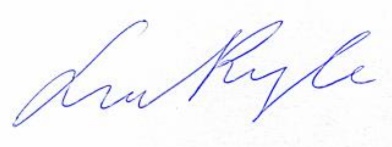 REGION/DEANERYLondon DeaneryDATE15th March 2024SIGNATURE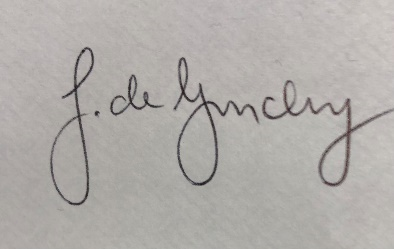 DESIGNATIONOffice for Health Improvement and Disparities, Department of Health and Social Care DATE3rd April 2024 